 Local Scholarship Application 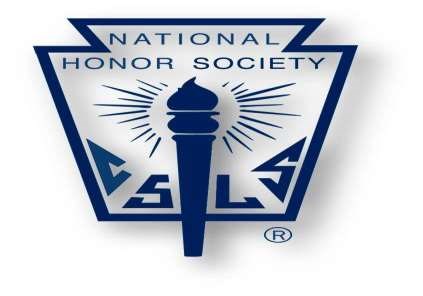 This scholarship is open to inducted seniors of the Wakulla High School chapter only. Please type your information below in blue or black ink or typewritten.  Turn in completed application to Guidance by March 31st, 2023REQUIREMENTS for Eligibility: Member must be in current and good standing for the current club year, as determined by the sponsor, Mrs. Maddi. Choose two of the four qualities from the National Honor Society Creed (Character, Service, Scholarship or Leadership) that are the most applicable to your own life. Attach to this application, a typewritten, 500-700-word essay describing how and why they have been important. Your essay should include at least one anecdote or specific example of each quality.Attach a resume listing your high school accomplishments and leadership roles. TEST SCORE HISTORY: High School GPA: Rank: Best ACT Composite: ________    SAT: (verbal)_______________                                                         SAT: (math)________________ OTHER: _________________ PARENT/ GUARDIAN   INFORMATION: Mother’s Name: Mother’s Occupation: Mother’s Address (if different from above) Father’s Name: Father’s Occupation: Father’s Address (if different from above) Personal Information: Name: Address: City:                                 State:              Zip: Contact phone number(s) 